Answers: 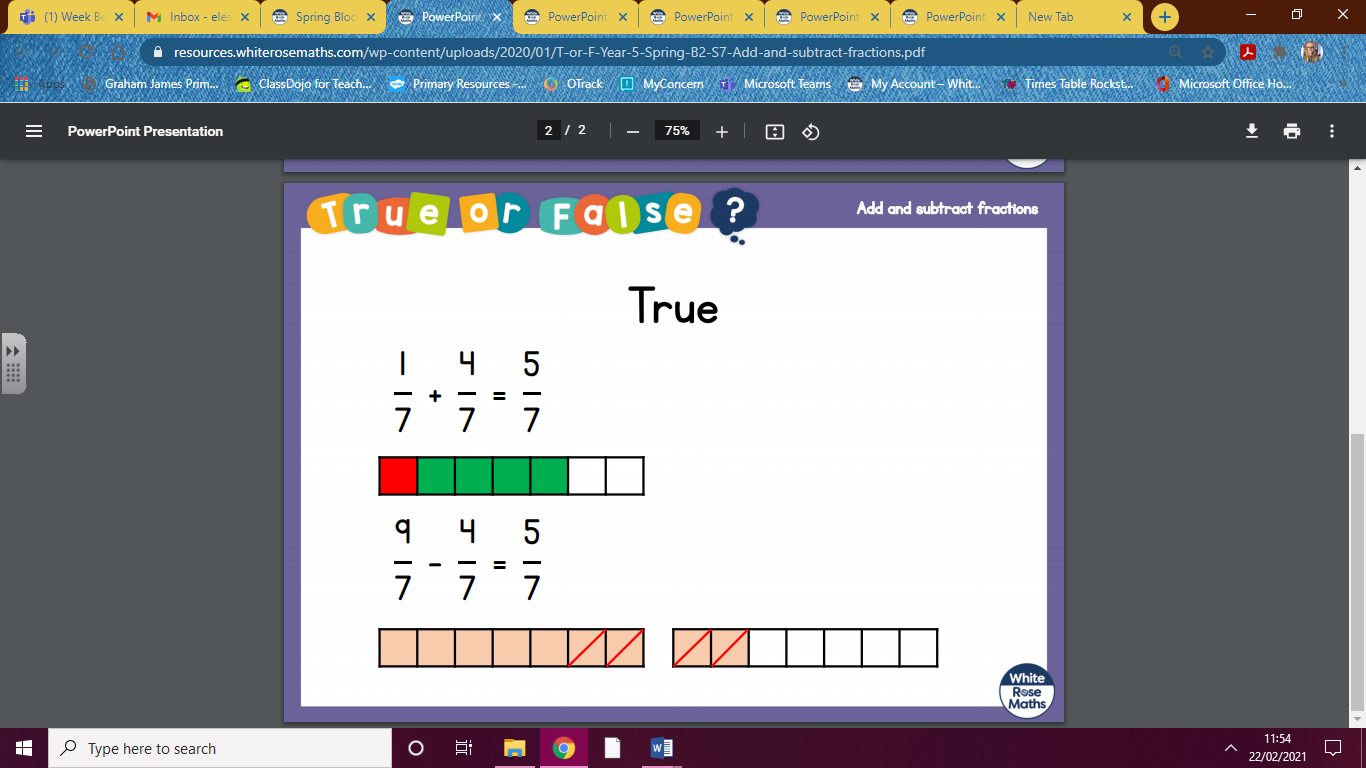 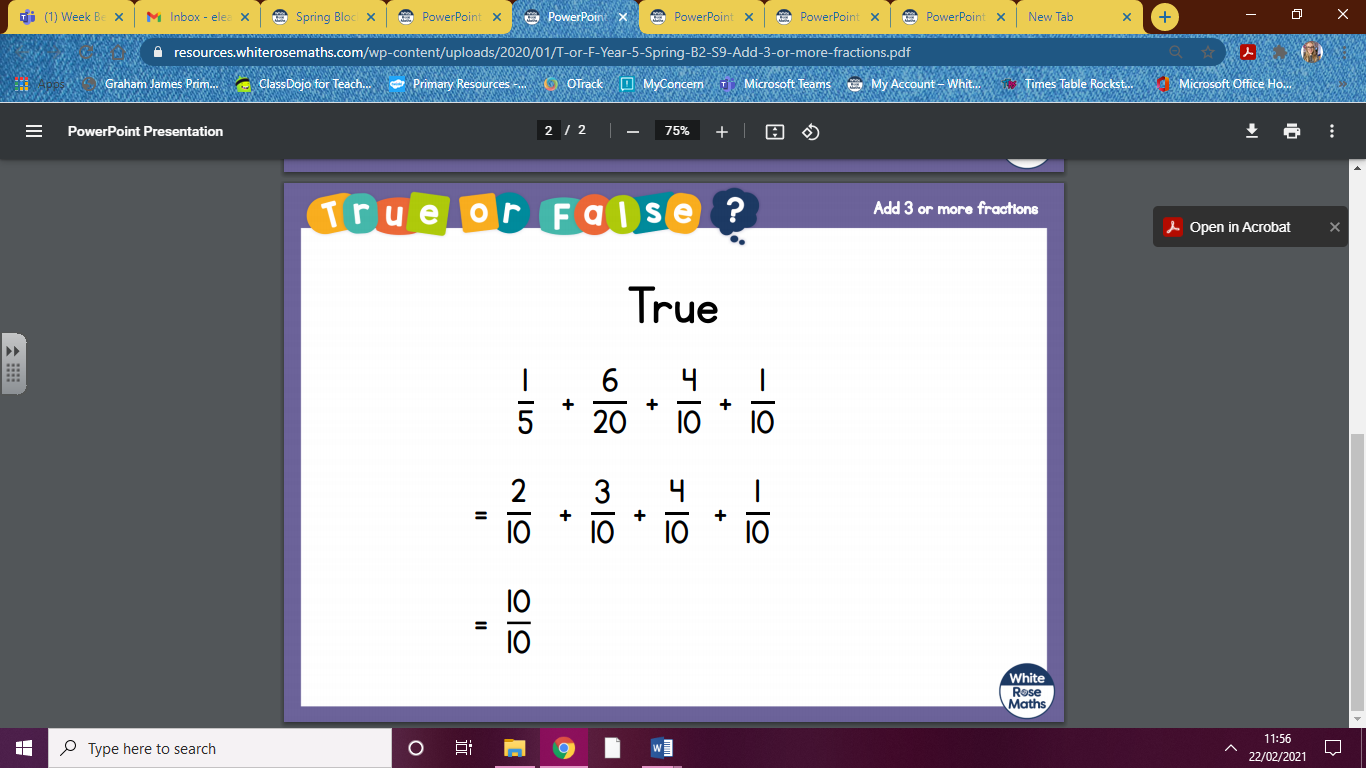 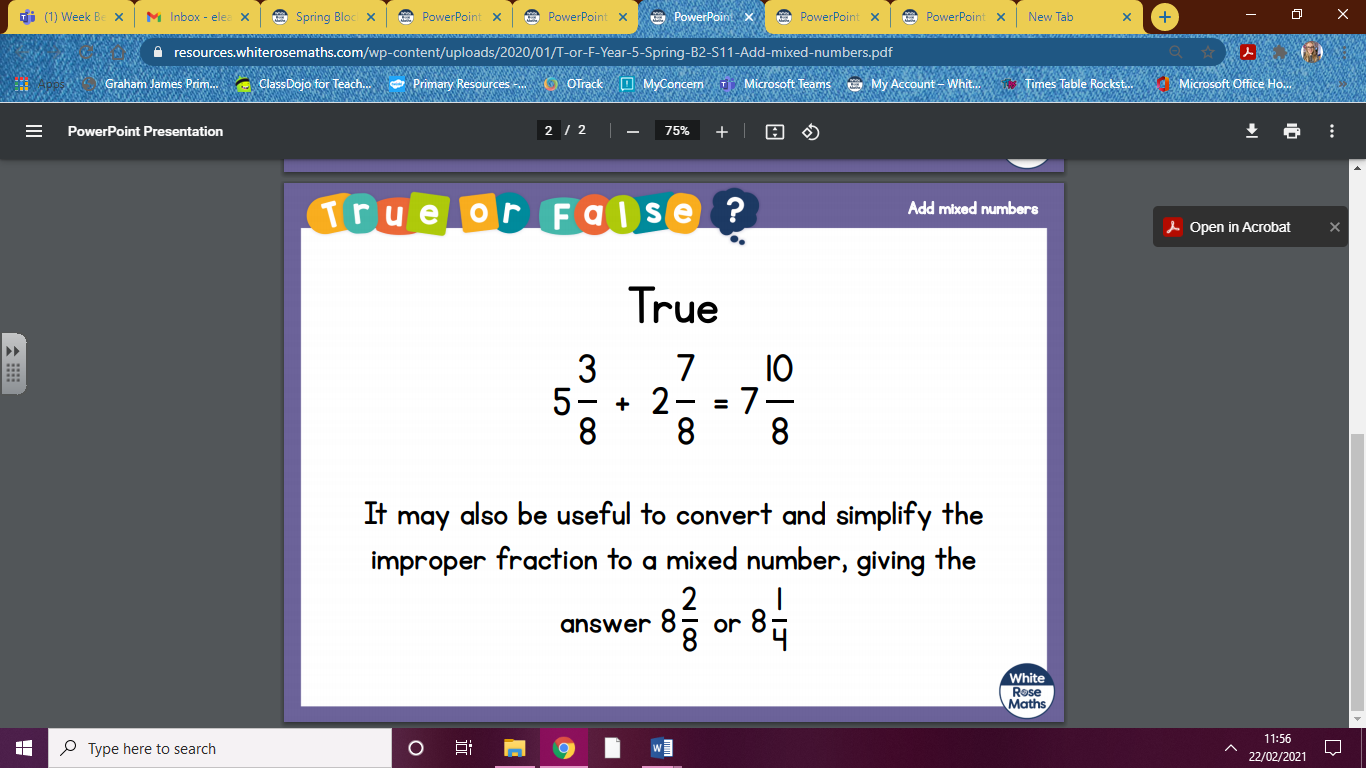 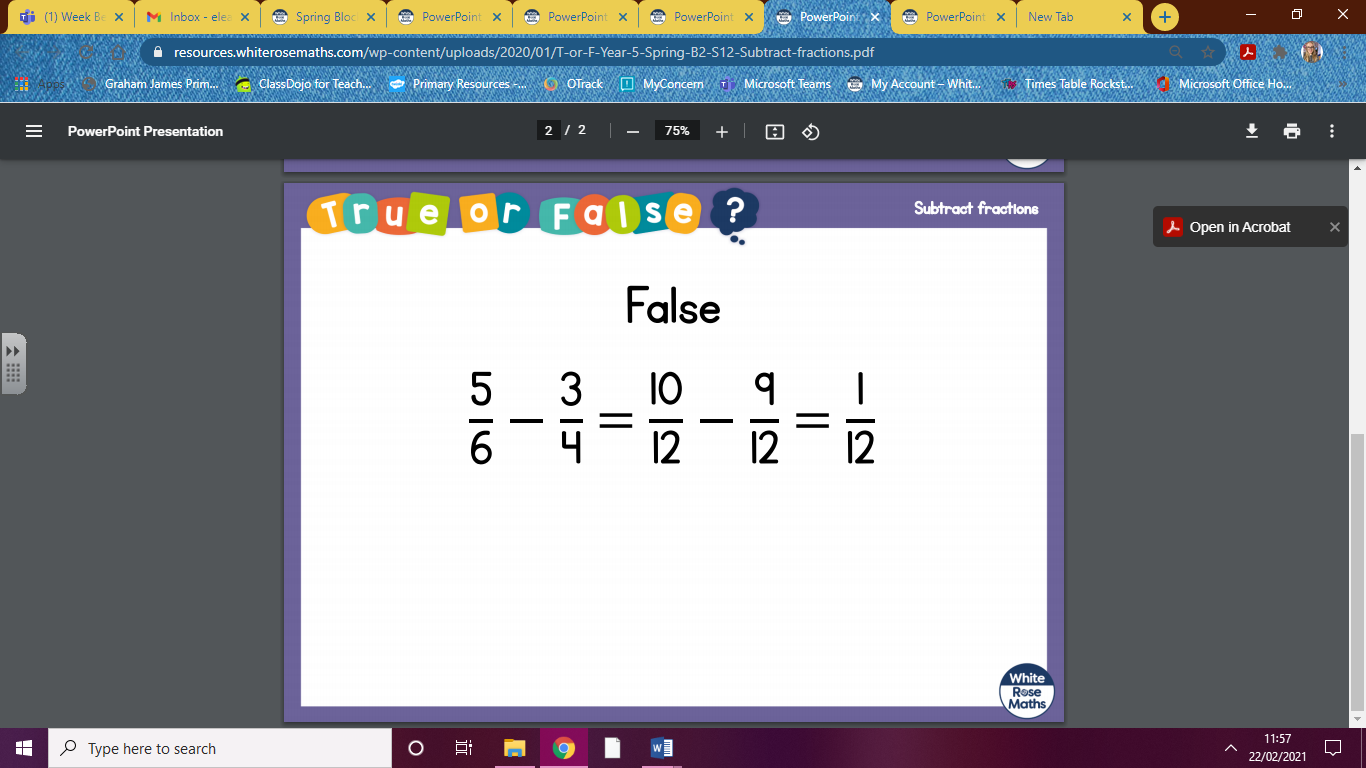 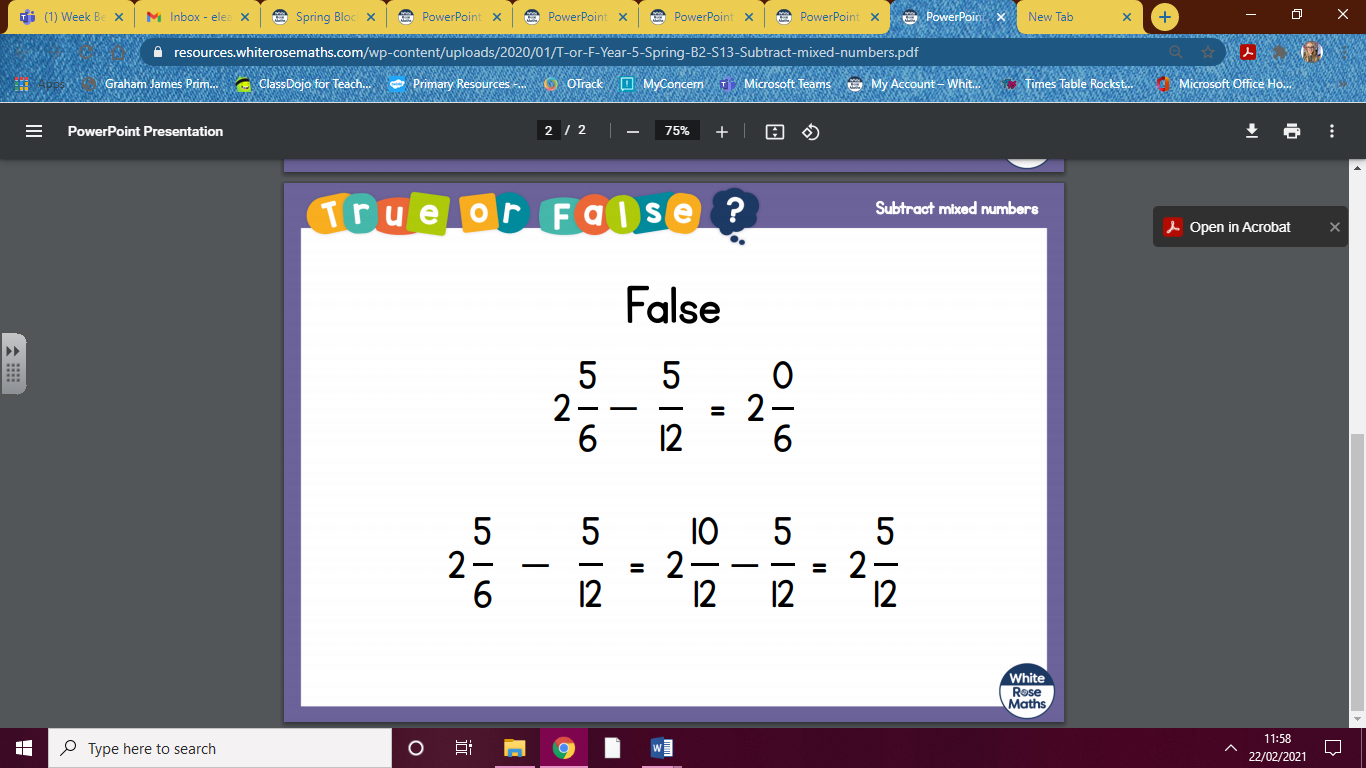 